17 marca 2022r. uczniowie naszej szkoły przystąpili do Międzynarodowego Konkursu„Kangur Matematyczny”.Wyniki dla kategorii:- Żaczek klasa 1 szkoły podstawowej: Igor Janiczek 88,75 pkt. wynik bardzo dobry- Maluch klasa 4 szkoły podstawowej: Wojciech Gębczak  65 pkt.- Beniamin klasa 6 szkoły podstawowej: Krzysztof Kasica 48,75 pkt.- Kadet klasa 7 szkoły podstawowej: Stanisław Gibas 79,00 pkt.- wyróżniony, Milena Kołodziej  66,75 pkt., Aleksandra Zalas 57,50 pkt., Katarzyna Zalas 47,25 pkt., Tadeusz Kaczmarczyk 44,25 pkt., – Kadet klasa 8 szkoły podstawowej: Kamil Boryka 66,25 pkt.Gratuluję wszystkim uczniom biorącym udział w konkursie.Szkolny koordynator konkursuDariusz CichońLogo 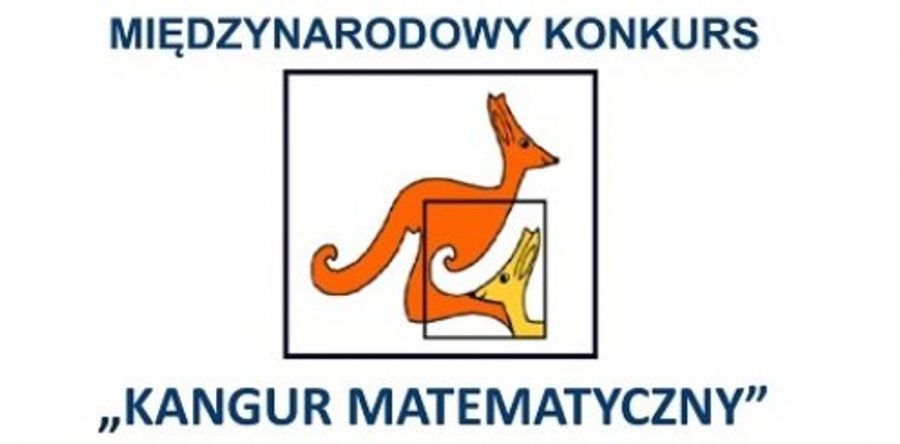 